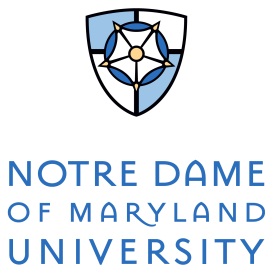 A Child’s PlaceSCHOOL ROSTER PERMISSION:  For Publication of Address, Phone Number, and E-Mail Address______   I do give permission for the following information to be published in the school roster:  Address ______________________________________________Telephone number(s) ____________________________________E-mail address(es) ______________________________________ ______   I do not give permission for the following information to be published in the school roster:  AddressTelephone numberE-mail address ____________________________________________________________Child’s Name____________________________________________________________Parent’s Signature                                                           Date